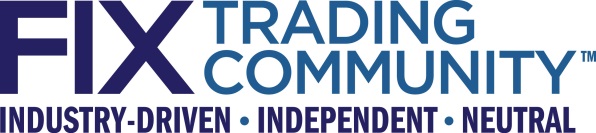 EMEA Regulatory Subcommittee andGlobal Technical CommitteeMiFID II and MiFIR Extensions Part 3 May 5, 2017  Revision 0.5 Proposal Status:  Public Comment PeriodDISCLAIMERTHE INFORMATION CONTAINED HEREIN AND THE FINANCIAL INFORMATION EXCHANGE PROTOCOL (COLLECTIVELY, THE "FIX PROTOCOL") ARE PROVIDED "AS IS" AND NO PERSON OR ENTITY ASSOCIATED WITH THE FIX PROTOCOL MAKES ANY REPRESENTATION OR WARRANTY, EXPRESS OR IMPLIED, AS TO THE FIX PROTOCOL (OR THE RESULTS TO BE OBTAINED BY THE USE THEREOF) OR ANY OTHER MATTER AND EACH SUCH PERSON AND ENTITY SPECIFICALLY DISCLAIMS ANY WARRANTY OF ORIGINALITY, ACCURACY, COMPLETENESS, MERCHANTABILITY OR FITNESS FOR A PARTICULAR PURPOSE.  SUCH PERSONS AND ENTITIES DO NOT WARRANT THAT THE FIX PROTOCOL WILL CONFORM TO ANY DESCRIPTION THEREOF OR BE FREE OF ERRORS.  THE ENTIRE RISK OF ANY USE OF THE FIX PROTOCOL IS ASSUMED BY THE USER.NO PERSON OR ENTITY ASSOCIATED WITH THE FIX PROTOCOL SHALL HAVE ANY LIABILITY FOR DAMAGES OF ANY KIND ARISING IN ANY MANNER OUT OF OR IN CONNECTION WITH ANY USER'S USE OF (OR ANY INABILITY TO USE) THE FIX PROTOCOL, WHETHER DIRECT, INDIRECT, INCIDENTAL, SPECIAL OR  CONSEQUENTIAL (INCLUDING, WITHOUT LIMITATION, LOSS OF DATA, LOSS OF USE, CLAIMS OF THIRD PARTIES OR LOST PROFITS OR REVENUES OR OTHER ECONOMIC LOSS), WHETHER IN TORT (INCLUDING NEGLIGENCE AND STRICT LIABILITY), CONTRACT OR OTHERWISE, WHETHER OR NOT ANY SUCH PERSON OR ENTITY HAS BEEN ADVISED OF, OR OTHERWISE MIGHT HAVE ANTICIPATED THE POSSIBILITY OF, SUCH DAMAGES.DRAFT OR NOT RATIFIED PROPOSALS (REFER TO PROPOSAL STATUS AND/OR SUBMISSION STATUS ON COVER PAGE) ARE PROVIDED "AS IS" TO INTERESTED PARTIES FOR DISCUSSION ONLY.  PARTIES THAT CHOOSE TO IMPLEMENT THIS DRAFT PROPOSAL DO SO AT THEIR OWN RISK.  IT IS A DRAFT DOCUMENT AND MAY BE UPDATED, REPLACED, OR MADE OBSOLETE BY OTHER DOCUMENTS AT ANY TIME.  THE FPL GLOBAL TECHNICAL COMMITTEE WILL NOT ALLOW EARLY IMPLEMENTATION TO CONSTRAIN ITS ABILITY TO MAKE CHANGES TO THIS SPECIFICATION PRIOR TO FINAL RELEASE.  IT IS INAPPROPRIATE TO USE FPL WORKING DRAFTS AS REFERENCE MATERIAL OR TO CITE THEM AS OTHER THAN “WORKS IN PROGRESS”.  THE FPL GLOBAL TECHNICAL COMMITTEE WILL ISSUE, UPON COMPLETION OF REVIEW AND RATIFICATION, AN OFFICIAL STATUS ("APPROVED") OF/FOR THE PROPOSAL AND A RELEASE NUMBER.No proprietary or ownership interest of any kind is granted with respect to the FIX Protocol (or any rights therein).Copyright 2003-2017 FIX Protocol Limited, all rights reserved.Table of ContentsDocument History	51	Introduction	61.1	Reference Documents	62	Business Requirements	62.1	Summary of Proposed Solution	93	Issues and Discussion Points	154	Proposed Message Flow	165	FIX Message Tables	165.1	FIX Message Quote(35=S)	165.2	FIX Message QuoteAck(35=CW)	186	FIX Component Blocks	196.1	Component MDFullGrp	196.2	Component MDIncGrp	206.3	QuoteAttributeGrp	217	Category Changes	21Appendix A - Data Dictionary	22Appendix B - Glossary Entries	34Appendix C - Abbreviations	34Appendix D - Usage Examples	34Table of FiguresDocument HistoryThe above document history section, including date, author, and comments, is required to track editing changes to the document.  List revisions in ascending order.  Please insert additional rows in the table as needed.Template version information:r2:  2010-11-13 Revised to support abbreviations, inlined component referencesr3:  2011-12-02 Revised to add additional usage clarificationr3.1:  2013-01-04 Revised Copyright year, changed template to Office 2013 .docx version, updated font to Calibri for cleaner look.  Added additional template usage clarification.R3.2 2016-05-23 – revised the copyright date, corrected document references and replaced the FIX logo with the most current graphic.IntroductionReference DocumentsThe following documents are references and input to this gap analysis:FIX Trading Community - MiFID II Workshop September 23rd, 2016 Minutes (Dated October 10, 2016)ESMA RTS documents reference via this link: http://ec.europa.eu/finance/securities/docs/isd/mifid/its-rts-overview-table_en.pdf Specifically RTS 1, RTS 2, RTS 6, RTS 22, and RTS 24MiFID II:  Directive 2014/65/EU of the European Parliament and of the Council of 15 May 2014 on markets in financial instruments and amending Directive 2002/92/EC and Directive 2011/61/EU http://eur-lex.europa.eu/legal-content/EN/TXT/?qid=1472752877422&uri=CELEX:32014L0065MiFIR:  Regulation (EU) No 600/2014 of the European Parliament and of the Council of 15 May 2014 on markets in financial instruments and amending Regulation (EU) No 648/2012.  http://eur-lex.europa.eu/legal-content/EN/TXT/?uri=CELEX:32014R0600Business RequirementsThe following table captures the Part 3 business requirements from the MiFID II Workshop discussions including input from the Transparency Subgroup and the Order Data and Recordkeeping Subgroup. The rows grayed below are from Group 4.Table 1:  Business Requirements SummarySummary of Proposed SolutionThe table below summarizes the proposed solution for each of the requirements in Table 1. The rows grayed below are additions to the original Part 3 list.Table 2:  Summary of Proposed SolutionIssues and Discussion PointsThe following table summarizes issues and discussion points. Resolutions can be found in Table 2.Table 3:  Issues and ResolutionsProposed Message FlowThere are no changes to existing FIX message flows as a result of this analysis.FIX Message TablesFIX Message Quote(35=S)FIX Message QuoteAck(35=CW)FIX Component BlocksComponent MDFullGrpComponent MDIncGrpQuoteAttributeGrpCategory ChangesThere are no changes to FIX categories.Appendix A - Data DictionaryAppendix B - Glossary EntriesAppendix C - AbbreviationsAppendix D - Usage ExamplesRevisionDateAuthorRevision Comments0.1February 2, 2017GTC Project Management OfficeInitial draft based on EMEA Regulatory Subcommittee's MiFID II Workshop meeting notes for Part 3 business requirements analysis.0.2March 30, 2017GTC Project Management OfficeUpdated with results of Part 2 submission and residual issues.0.3April 19, 2017GTC Project Management OfficeUpdated based on further discussions of the ESMA requirements.0.4April 20, 2017GTC Project Management OfficeSubmitted version.0.5May 5, 2017GTC Project Management OfficeUpdated based on GTC presentation on April 20, 2017.Updated elaborations for proposed new values, and for existing values in TrdRegPublicationReason(2670).Added QuoteAttributeGrp component to Quote and QuoteAck messages.#SubjectReferenceChange RequestComments1Trade reportingRTS 1Allow a trade report message to be identified as being sent on behalf of another partyPropose an ‘on behalf of’ field (not to be confused with any of the FIX message header fields) using a Parties group or similar on trade capture report message (e.g. Party Role 62=report originator vs. PartyRole 67=investment firm)2Trade reportingRTS 1Pass APA-computed report release time back to the report submitterSubsequent discussions have indicated that other information also needs to be passed from the APA, including some of the trade flags, and that what we really want is a full TCR message with all the trade report details (see below).3Trade reportingRTS 1Acknowledgement (including rejections) to be passed back to buyside (i.e. APA to sellside to buyside) where the buyside firm is ‘outsourcing’ APA connectivity to the sellsideWe propose simply using trade capture reports with PreviouslyReported(570) = Y to indicate that they are informational and not the ‘original’ trade report message4Order dataRTS 1Provide, on order messages, the identity of the APA to be used for trade reporting (where a buy side firm is sub-delegating trade reporting to their broker)PartyRole 72=Reporting intermediary looks pretty good for this with the APA’s MIC in the PartyID field (with source = MIC)5Execution dataRTS 1Provide (on execution reports) the identity of the APA being used for trade reporting back to the buy side on execution messagesAs above – note ‘APA’ should be broader and include trading venues themselves as well6Order dataRTS 6 art 21Possible new field(s) to distinguish between a DEA client’s own clients as per RTS 6 sub-delegation requirementRecommend that this be done using the existing FIX addressing fields OR the Parties component block (e.g. PartyRole 13=Order origination firm)7Order dataRTS 6 art 21Possible new field(s) to identify between a DEA client’s traders as per RTS 6Recommend that this be done using the existing FIX addressing fields OR the Parties component block (e.g. PartyRole 36=Entering trader)8Market conditionsRTS 8Possible new field to identify RTS 8 market conditions separate from FastMarketIndicator(2447)Values:0 = Normal1 = Stressed2 = Exceptional9Venue of PublicationRTS 1 & 2How to identify one of the parties as the venue responsible for publishing the trade.Perhaps we need to add a PartySubIDType separate from 49 (Reporting Entity) - Publication Entity10Value checkRTS 6 Article 15(1)(c)Specify a check on maximum order value or maximum order volume rather than notional or price.Recommend enhancing ValueCheckType(1869)3 = Quantity checkand add elaboration for ESMA for all three values11PublicationCommunicate from the APA to the submitter that a trade has been published.Recommend adding an enumeration value to TradePublishIndicator(1390).12Duplicate PublicationClarify usage of PreviouslyReported(570) in the context of MiFID II.Extend descriptions.13Quote Transparency Flag1) Add a pre-trade waiver flags for non-equity "SIZE" and "ILQD" separate from equity "SIZE" and "ILQD".2) Add TrdRegPublicationGrp component to Quote(35=S) and QuoteAck(35=CW) so that pre-trade waivers can be communicated.3) Remove the word "volume" from TrdRegPublicationReason(2670) 6 and 8. It would require too much verbiage to define and the RTS references should be sufficient.Various - see Table 2.#Subject(from Table 1)Reference(from Table 1)Regulatory Text(from source RTS)Change Request(from Table 1)GTC Proposed Solution1Trade reportingRTS 1, Annex I, Table 3, Trading date and timeMiFIR Article 26(7)Annex I, Table 3 Trading date and time: … Where the transaction results from an order transmitted by the executing firm on behalf of a client to a third party where the conditions for transmission set out in Article 4 of [draft RTS on reporting obligations under Article 26 of MiFIR] were not satisfied …MiFIR Article 26(7): The reports shall be made to the competent authority either by the investment firm itself, an ARM acting on its behalf or by the trading venue through whose system the transaction was completed.Allow a trade report message to be identified as being sent on behalf of another partyGTC proposes identifying the investment firm or trading venue as the reporting entity:RootParties/ RootPartyID(1117)=<reporter> RootPartyIDSource(1118)=N (LEI) or G (MIC) RootPartyRole(1119)=67 (Investment Firm) or 73 (Execution Venue) RootPartySubIDs/  RootPartySubID(1121)=Y  RootPartySubIDType(1122)=49 (Reporting entity indicator)Or if reported by an ARM to ESMA:RootParties/ RootPartyID(1117)=<arm> RootPartyIDSource(1118)=N (LEI) RootPartyRole(1119)=72 (Reporting intermediary)Then the on-behalf-of party is identified as the buyer or seller:Parties/ PartyID(448)=<client> PartyIDSource(447)=N (LEI) PartyRole(452)=13 (Order Origination Firm)Elaborations of PartyRole(452)=72 (Reporting intermediary) and PartySubIDType(803)=49 (Reporting entity indicator) are to be enhanced to include "non-regulator".2Trade reportingRTS 1, Annex I, Table 3, Publication date and timeAnnex I, Table 3, Publication date and time: Date and time when the transaction was published [or will be published] by a trading venue or APA…Pass APA-computed report release time back to the report submitterGTC proposes existing enumerations of TrdRegTimestampType(770):TrdRegTimestamps/ TrdRegTimestamp(769)=<timestamp> TrdRegTimestampType(770)  11 = Publicly reported  12 = Public report updated3Trade reportingRTS 1Acknowledgement (including rejections) to be passed back to buyside (i.e. APA to sellside to buyside) where the buyside firm is ‘outsourcing’ APA connectivity to the sellsideGTC proposes using the existing TradeCaptureReportAck(35=AR) flows and fields to submitter:TrdAckStatus(1523)=<status>If a reject:TradeReportRejectReason(751)=<reason>RejectText(1328)=<details>The submitter will then return status to its client in the appropriate way – FIX messaging, proprietary messaging, batch or UI.4Order dataRTS 1, Annex I, Table 3, Venue of PublicationRTS 2, Annex II, Table 2, Venue of publicationRTS 1, Annex I, Table 3, Venue of Publication: Code used to identify the trading venue or APA publishing the transaction.RTS 2, Annex II, Table 2, Venue of publication: Code used to identify the trading venue and APA publishing the transaction.Provide, on order messages, the identity of the APA to be used for trade reporting (where a buy side firm is sub-delegating trade reporting to their broker)GTC proposes using the existing flow and fields when submitting an order to the broker:Parties/ PartyID(448)=<apa> PartyIDSource(447)=G (MIC) PartyRole(452)=<tbd> Publishing intermediaryOr when publication is delegated to the investment firm or execution venue:Parties/ PartyID(448)=<id> PartyIDSource(447)=N (LEI) or G (MIC) PartyRole(452)=67 (Investment Firm) or 73 (Execution Venue) PtysSubGrp/  PartySubID(523)=Y  PartySubIDType(803)=<tbd> (Publishing entity indicator)5Execution dataRTS 1, Annex I, Table 3, Venue of Publication RTS 2, Annex II, Table 2, Venue of publicationRTS 1, Annex I, Table 3, Venue of Publication: Code used to identify the trading venue or APA publishing the transaction. RTS 2, Annex II, Table 2, Venue of publication: Code used to identify the trading venue and APA publishing the transaction.Provide (on execution reports) the identity of the APA being used for trade reporting back to the buy side on execution messagesGTC proposes using the existing flow and fields - ExecutionReport(35=8) on fill by the broker:Parties/ PartyID(448)=<apa> PartyIDSource(447)=G (MIC) PartyRole(452)=<tbd> Publishing intermediaryOr when publication is delegated to the investment firm or execution venue:Parties/ PartyID(448)=<id> PartyIDSource(447)=N (LEI) or G (MIC) PartyRole(452)=67 (Investment Firm) or 73 (Execution Venue) PtysSubGrp/  PartySubID(523)=Y  PartySubIDType(803)=<tbd> (Publishing entity indicator)6Order dataRTS 6 Article 21(3)Article 21(3): A DEA provider shall at all times be able to identify its different DEA clients and the trading desks and traders of those DEA clients, who submit orders through the DEA provider’s systems, by assigning a unique identification code to them.Possible new field(s) to distinguish between a DEA client’s own clients as per RTS 6 sub-delegation requirementGTC proposes on all messages exchanged with the DEA provider and submitted to the APA:Parties/ PartyID(448)=<client> PartyIDSource(447)=N (LEI) or D (Proprietary) PartyRole(452)=13 (Order Origination Firm)7Order dataRTS 6 Article 21(3)Article 21(3): A DEA provider shall at all times be able to identify its different DEA clients and the trading desks and traders of those DEA clients, who submit orders through the DEA provider’s systems, by assigning a unique identification code to them.Possible new field(s) to identify between a DEA client’s traders as per RTS 6GTC proposes on all messages exchanged with the DEA provider and submitted to the APA:Parties/ PartyID(448)=<client’s trader> PartyIDSource(447)=D (Proprietary) PartyRole(452)=11 (Order Origination Trader) PtysSubGrp/  PartySubID(523)=<trading desk>  PartySubIDType(803)=25 (Location desk)8Market conditionsRTS 8, Article 6(1)RTS 8 Article 6 (1): Trading venues shall describe in their market making scheme the incentives and the requirements that must be met in terms of presence, size and spread by investment firms in order to access those incentives under: (a) normal trading conditions where the trading venue offers incentives under such conditions. (b) stressed market conditions, taking into account the additional risks under such conditions.Possible new field to identify RTS 8 market conditions separate from FastMarketIndicator(2447) values:0 = Normal1 = Stressed2 = ExceptionalGTC proposes new field expressly devoted to reporting market conditions:MarketCondition(tbd) 0 = Normal 1 = Stressed 2 = Exceptionaland adding the field to MDFullGrp and MDIncGrp9Venue of PublicationRTS 1, Annex I, Table 3, Venue of Publication RTS 2, Annex II, Table 2, Venue of publicationRTS 1, Annex 1 Table 3 Venue of Publication: Code used to identify the trading venue or APA publishing the transaction. RTS 2, Annex II, Table 2, Venue of publication: Code used to identify the trading venue and APA publishing the transaction.How to identify one of the parties as the venue responsible for publishing the trade.See proposed solution in rows 4 and 5 above.10Value checkRTS 6 Article 15(1)RTS 6 Article 15(1): An investment firm shall carry out the following pre-trade controls on order entry for all financial instruments: (a) price collars, which automatically block or cancel orders that do not meet set price parameters, differentiating between different financial instrument, both on an order-by-order basis and over a specified period of time; (b) maximum order values, which prevent orders with an uncommonly large order value from entering the order book; (c) maximum order volumes, which prevent orders with an uncommonly large order size from entering the order book; (d) maximum messages limits, which prevent sending an excessive number of messages to order books pertaining to the submission, modification or cancellation of an order.Specify a check on maximum order value or maximum order volume rather than notional or price.GTC proposes adding a new enumeration: ValueCheckType(1869)<tbd> = Quantity checkand adding ESMA elaboration for all three values11PublicationN/AN/ACommunicate from the APA to the submitter that a trade has been published.GTC proposes adding a new enumeration:TradePublishIndicator(1390)<tbd> = Published12Duplicate PublicationClarify usage of PreviouslyReported(570) in the context of MiFID II.No change in usage but extend descriptions to clarify. See Appendix A - Data Dictionary.13Quote Transparency Flag1) Add a pre-trade waiver flags for non-equity "SIZE" and "ILQD" separate from equity "SIZE" and "ILQD".2) Add new component QuoteAttributeGrp to Quote(35=S) and QuoteAck(35=CW) so that pre-trade waivers determination can be communicated.3) Remove the word "volume" from TrdRegPublicationReason(2670) 6 and 8. It would require too much verbiage to define and the RTS references should be sufficient.GTC proposes adding a new enumeration:TrdRegPublicationReason(2670)<tbd> = No public price quoted as transaction is above size specific to the non-equity instrument (SSTI)<tbd> = No public price quoted as the non-equity instrument is illiquidQuoteAttributeGrp component will be added to Quote(35=S) and QuoteAck(35=CW).Elaborations for TrdRegPublicationReason(2670) enumerations 6 and 8 will be revised.#SubjectReferenceChange RequestIssue1ESMA Delivery Type vs FIX settlement methodEmail discussion threadIndication as to whether the transaction is settled physically or in cash. Where delivery type cannot be determined at time of execution, the value shall be ’OPTL’. Suggest to note that DeliveryType(919) is something different in FIX even though the name is identical and that SettlMethod(1193) is the correct field to use for mapping. Further suggest to interpret ESMA value OPTL as equivalent to FIX vale E=Election at exercise. Otherwise a new value for SettlMethod(1193) is needed.Deferred from Part 2.Hanno K: SettlMethod(1193) is the correct FIX tag. OPTL deemed to be different from Election at exercise ==> new valid value needed.Jim Kaye, Sassan: Open: does "optional" mean it stays open forever or could it become physical/cash/... at some later point in time? ==> (Jim K, Sassan) 2/9 Jim Kaye: will investigate5/5: DeferredDeferred from Part 2.Hanno K: SettlMethod(1193) is the correct FIX tag. OPTL deemed to be different from Election at exercise ==> new valid value needed.Jim Kaye, Sassan: Open: does "optional" mean it stays open forever or could it become physical/cash/... at some later point in time? ==> (Jim K, Sassan) 2/9 Jim Kaye: will investigate5/5: Deferred2Market ConditionsTable 2 row 8Closed. See resolution in Table 2 row 8.Is there an existing field that will serve or do we need a new field?3Venue of PublicationTable 2 rows 1, 4, 5 & 9Closed. See solution in Table 2 rows 4, 5 & 9Is there a subtle difference in the definitions of "reporting" versus "publishing"? If so, we need a new PartySubIDType(803) value rather than using 49 (Reporting entity) and a new PartyRole((452) value rather than using 72 (Reporting intermediary).4Trading CapacityEmail discussion thread5/5 Closed.Clarify usage of TradingCapacity(1815) versus LastCapacity(29) and OrderCapacity(528) and bring them in line.5/5 Note:  Covered by FIX implementation guidelines for MiFID,5Quote Transparency FlagEmail discussion thread1) Differentiate between the RTS 1 "SIZE" pre-trade waiver and the RTS 2 "SIZE" pre-trade waiver2) Provide pre-trade waivers in quote negotiation messages.3) TrdRegPublication(2670) reasons 6 and 8 use the term "volume" to mean essentially "notional" or the value in currency terms. Can we improve this?4) Research the requirement to waive "smaller than minimum quote size"Closed.See solution for items 1-3 in Table 2 row 13.Item 4 is internal to the SI and does not translate to a requirement for FIX.6Pre-Trade Waiver FlagsReview of Part-3 draft GAPre-trade waiver values for TrdRegPublicationReason(2670) all refer to MiFIR Article 4 which only applies to equity instruments and to RTS 1 which only defines post-trade deferral flags for equities. There are no pre-trade waiver flags defined in RTS 1 and RTS 2 but they are defined in RTS 6 and RTS 22. We need to further clarify all these enumerations to include references fo MiFIR Article 9 for non-equity instruments and RTS 6 and RTS 22 for definition of the pre-trade waiver flags. Note also that the ILQD and SIZE pre-trade waiver flags for equities are not defined in RTS 6 and RTS 22.Hanno and Lisa will draft changes.5/5 Closed.  Enhanced elaboration included in the Data Dictionary.To be completed at the time of the proposal – all information provided will be stored in the repositoryTo be completed at the time of the proposal – all information provided will be stored in the repositoryTo be completed at the time of the proposal – all information provided will be stored in the repositoryMessage NameMessage NameQuoteMessage Abbreviated Name (for FIXML)Message Abbreviated Name (for FIXML)QuotCategoryCategoryQuoteNegotiationActionAction__New		_X_ChangeMessage SynopsisRequired, short, one or two paragraph description of the message.No changeNo changeMessage ElaborationOptional longer description of the message usage No changeNo changeTo be finalized by FPL Technical OfficeTo be finalized by FPL Technical OfficeTo be finalized by FPL Technical Office(MsgType(tag 35) Enumeration(MsgType(tag 35) EnumerationSRepository Component IDRepository Component IDTagField NameField NameReq’dXMLNameFIX Spec CommentsActionMappings and Usage Comments StandardHeader StandardHeader StandardHeaderYMsgType = S(…truncated…)(…truncated…)(…truncated…)301301QuoteResponseLevelQuoteAttributeGrpQuoteAttributeGrpQuoteAttributeGrpNQteAttribMay be used by the quote provider to indicate pre-trade transparency waiver determination in the context of MiFID II.ADDValueChecksGrpValueChecksGrpValueChecksGrp(…truncated…)(…truncated…)(…truncated…) StandardTrailer StandardTrailer StandardTrailerYTo be completed at the time of the proposal – all information provided will be stored in the repositoryTo be completed at the time of the proposal – all information provided will be stored in the repositoryTo be completed at the time of the proposal – all information provided will be stored in the repositoryMessage NameMessage NameQuoteAckMessage Abbreviated Name (for FIXML)Message Abbreviated Name (for FIXML)QuotAckCategoryCategoryQuoteNegotiationActionAction__New		_X_ChangeMessage SynopsisRequired, short, one or two paragraph description of the message.No changeNo changeMessage ElaborationOptional longer description of the message usage No changeNo changeTo be finalized by FPL Technical OfficeTo be finalized by FPL Technical OfficeTo be finalized by FPL Technical Office(MsgType(tag 35) Enumeration(MsgType(tag 35) EnumerationCWRepository Component IDRepository Component IDTagField NameField NameReq’dXMLNameFIX Spec CommentsActionMappings and Usage Comments StandardHeader StandardHeader StandardHeaderYMsgType = CW(…truncated…)(…truncated…)(…truncated…)Parties ComponentParties ComponentParties ComponentQuoteAttributeGrpQuoteAttributeGrpQuoteAttributeGrpNQteAttribeMay be used by the quote receiver to inform quote provider of pre-trade transparency waiver determination in the context of MiFID II.ADD5858Text(…truncated…)(…truncated…)(…truncated…) StandardTrailer StandardTrailer StandardTrailerYTo be completed at the time of the proposal – all information provided will be included in the repositoryTo be completed at the time of the proposal – all information provided will be included in the repositoryTo be completed at the time of the proposal – all information provided will be included in the repositoryComponent NameComponent NameMDFullGrpComponent Abbreviated Name (for FIXML)Component Abbreviated Name (for FIXML)FullComponent TypeComponent Type_X_ Block Repeating   ___ BlockCategoryCategory(no change)ActionAction__New		_X_ChangeComponent SynopsisRequired, short, one or two paragraph description of the component.(no change)(no change)Component ElaborationOptional longer description of the component usage.(no change)(no change)To be finalized by FPL Technical OfficeTo be finalized by FPL Technical OfficeTo be finalized by FPL Technical OfficeRepository Component IDRepository Component IDComponent FIXML Abbreviation: <Full>Component FIXML Abbreviation: <Full>Component FIXML Abbreviation: <Full>Component FIXML Abbreviation: <Full>Component FIXML Abbreviation: <Full>Component FIXML Abbreviation: <Full>TagField NameReq'dActionMappings and Usage CommentsComments269NoMDEntriesY 278MDEntryTypeY(…truncated…)(…truncated…) 327HaltReason 2447FastMarketIndicator tbdMarketConditionNADD 276QuoteCondition 277TradeCondition(…truncated…)(…truncated…)</Full></Full></Full></Full></Full></Full>To be completed at the time of the proposal – all information provided will be included in the repositoryTo be completed at the time of the proposal – all information provided will be included in the repositoryTo be completed at the time of the proposal – all information provided will be included in the repositoryComponent NameComponent NameMDIncGrpComponent Abbreviated Name (for FIXML)Component Abbreviated Name (for FIXML)IncComponent TypeComponent Type_X_ Block Repeating   ___ BlockCategoryCategory(no change)ActionAction__New		_X_ChangeComponent SynopsisRequired, short, one or two paragraph description of the component.(no change)(no change)Component ElaborationOptional longer description of the component usage.(no change)(no change)To be finalized by FPL Technical OfficeTo be finalized by FPL Technical OfficeTo be finalized by FPL Technical OfficeRepository Component IDRepository Component IDComponent FIXML Abbreviation: <Inc>Component FIXML Abbreviation: <Inc>Component FIXML Abbreviation: <Inc>Component FIXML Abbreviation: <Inc>Component FIXML Abbreviation: <Inc>Component FIXML Abbreviation: <Inc>TagField NameReq'dActionMappings and Usage CommentsComments269NoMDEntriesY 279MDUpdateActionY(…truncated…)(…truncated…) 327HaltReason 2447FastMarketIndicator tbdMarketConditionNADD 276QuoteCondition 277TradeCondition(…truncated…)(…truncated…)</Inc></Inc></Inc></Inc></Inc></Inc>To be completed at the time of the proposal – all information provided will be included in the repositoryTo be completed at the time of the proposal – all information provided will be included in the repositoryTo be completed at the time of the proposal – all information provided will be included in the repositoryComponent NameComponent NameQuoteAttributeGrpComponent Abbreviated Name (for FIXML)Component Abbreviated Name (for FIXML)QteAttribComponent TypeComponent Type_X_ Block Repeating   ___ BlockCategoryCategory(no change)ActionAction_X_New		__ChangeComponent SynopsisRequired, short, one or two paragraph description of the component.The QuoteAttributeGrp component provides additional attributes about the quote.  Attributes included in this component are primarily "indicators" that may be associated with regulatory requirements and are typically not part of normal trading activities.The QuoteAttributeGrp component provides additional attributes about the quote.  Attributes included in this component are primarily "indicators" that may be associated with regulatory requirements and are typically not part of normal trading activities.Component ElaborationOptional longer description of the component usage.(no change)(no change)To be finalized by FPL Technical OfficeTo be finalized by FPL Technical OfficeTo be finalized by FPL Technical OfficeRepository Component IDRepository Component IDComponent FIXML Abbreviation: <QteAttrib>Component FIXML Abbreviation: <QteAttrib>Component FIXML Abbreviation: <QteAttrib>Component FIXML Abbreviation: <QteAttrib>Component FIXML Abbreviation: <QteAttrib>Component FIXML Abbreviation: <QteAttrib>TagField NameReq'dActionMappings and Usage CommentsCommentsTBDNoQuoteAttributesNADD TBDQuoteAttributeTypeNADDRequired if NoQuoteAttribute(tbd) > 0. TBDQuoteAttributeValueNADDRequired if NoQuoteAttribute(tbd) > 0.</QteAttrib></QteAttrib></QteAttrib></QteAttrib></QteAttrib></QteAttrib>TagFieldNameActionDatatypeDescriptionFIXML AbbreviationAdd to / Deprecate from Message type or Component blocktbdMarketConditionNEWintMarket condition. In the context of ESMA RTS 8 it is important that trading venues communicate the condition of the market, particularly stressed and exceptional, in order to provide incentives for firms contributing to liquidity0 = Normal [Elaboration: The condition of the market in the absence of "stressed" or "exceptional" conditions.]1 = Stressed [Elaboration: In the context of ESMA RTS 8 Article 6: Trading venues shall set out the parameters to identify stressed market conditions in terms of significant short-term changes of price and volume. Trading venues shall consider the resumption of trading after volatility interruptions as stressed market conditions.]2 = Exceptional [Elaboration: In the context of ESMA RTS 8 Article 3: Due to (a) a situation of extreme volatility; (b) war, industrial action, civil unrest or cyber sabotage; (c) disorderly trading conditions, e.g. due to technical issues; (d) unavailability of risk management facilities..]MktCondAdd to MDFullGrp and MDIncGrp componentstbdNoQuoteAttributesADDNumInGrpNumber of quote attributes entries.tbdQuoteAttributeTypeADDintThe type of attribute for the quote.Valid values:0 = Quote is above standard market size[Elaboration:  In the context of ESMA pre-trade transparency under MiFIR to make prices public, the quote size is above standard market size, therefore the price is not made public.  Applicable for cash equities instruments.]1 = Quote is above size specific to the instrumentElaboration:  In the context of ESMA pre-trade transparency under MiFID to make public prices, the quote size is above the size specific to the instrument, therefore the price is not or will not be made public.  Applicable for non-cash equities instruments.]2 = Quote applicable for liquidity provision activity[Elaboration: In the context of ESMA RTS 24 Article 3, when QuoteAttributeValue(tbd)=Y, it signifies that the quote was submitted "as part of a market making strategy pursuant to Articles 17 and 18 of Directive 2014/65/EU, or is submitted as part of another activity in accordance with Article 3" (of RTS 24).]TyptbdQuoteAttributeValuieADDStringThe value associated with the quote attribute type specified in QuoteAttributeType(tbd).Val452PartyRoleCHANGEintIdentifies the type or role of the PartyID (448) specified.See "Appendix 6-G - Use of <Parties> Component Block"(see Volume : "Glossary" for value definitions)Change description, add elaboration:72 = Reporting intermediary (medium/vendor via which report has been publilshed)[Elaboration: The medium or vendor used to report to either to a regulator, non-regulatory agency or data repository.]Add enumeration:<tbd> = Publishing intermediary[Elaboration: The medium or vendor used to publish to the market.] 570PreviouslyReportedCHANGEBooleanChange description:Indicates if the trade capture report transaction was previously reported to the counterparty or market.Add/change elaborations:N = Not reported to counterparty or market [Elaboration: In the context of RTS 13 Article 16 when a trade is reported to more than one "approved publication arrangement" (APA) the original report can be flagged as "original". This is the ESMA “ORGN” flag.]Y = Previously reported to counterparty or market [Elaboration: In the context of RTS 13 Article 16 MiFID II when a trade is reported to more than one "approved publication arrangement" (APA) the additional reports need to be flagged as "duplicative" and this flag needs to be present on any occurrence (even when publishing to the market). This is also used for reporting directly to ESMA when the trade has been previously reported. This is the ESMA “DUPL” flag.]770TrdRegTimestampTypeCHANGEintChange description:Trading / Regulatory timestamp type.Note of applicability: Values are required in US futures markets by the CFTC to support computerized trade reconstruction, and required by MiFID II / MiFIR for transaction reporting and publication.(see Volume : "Glossary" for value definitions)Addelaborations:11 = Publicly reported[Elaboration: In the context of MiFID II, this is used to identify the time at which the transaction was first published to the market.]12 = Public report updated[Elaboration: In the context of MiFID II, this is used to identify the time at which the transaction's publication to the market was last updated.]803PartySubIDTypeCHANGEintType of PartySubID(523) value.Change elaboration:49 = Reporting entity indicator [Elaboration: Indicates the entity obligated or delegated to report to their regulator, a non-regulatory agency or data repository. Set PartySubID(523)=Y if true.]Add enumeration:<tbd> = Publishing entity indicator [Elaboration: Indicates the entity obligated or delegated to publish to the market. Set PartySubID(523)=Y if true.]1390TradePublishIndicatorCHANGEintChange description:Indicates if a trade should be or has been reported published via a market reporting publication service. The indicator governs all reporting publication services of the recipient. Replaces PublishTrdIndicator(852).0 = Do Not Publish Trade1 = Publish Trade2 = Deferred PublicationAdd enumeration:<tbd> = Published [Elaboration: Indicates that the transaction has been publicly reported published to the market.]1869ValueCheckTypeCHANGEintType of value to be checked.Add enumeration and elaborations:1 = Price check [Elaboration: In the context of ESMA RTS 6 Article 15(1)(a) investment firms are required to perform pre-trade controls using "price collars, which automatically block or cancel orders that do not meet set price parameters, differentiating between different financial instruments, both on an order-by-order basis and over a specified period of time".]2 = Notional value check [Elaboration: In the context of ESMA RTS 6 Article 15(1)(b) investment firms are required to perform pre-trade controls using "maximum order values, which prevent orders with an uncommonly large order value from entering the order book".]<tbd> = Quantity check [Elaboration: In the context of ESMA RTS 6 Article 15(1)(c) investment firms are required to perform pre-trade controls using "maximum order volumes, which prevent orders with an uncommonly large order quantity from entering the order book".]2670TrdRegPublicationReasonCHANGEintAdditional reason for trade publication type specified in TrdRegPublicationType(2669).Reasons may be specific to regulatory trade publication rules.Change elaborations:0 = No preceding order in book as transaction price set within average spread of a liquid instrument[Elaboration:  Per MiFIR Article 4(1)(b)(i) the obligation to place a public order can be waived for transactions of liquid instruments on "systems that formalise negotiated transactions which are made within the current volume weighted spread reflected on the order book or the quotes of the market makers of the trading venue operating that system, subject to the conditions set out in Article 5" of MiFIR on volume caps. "Liquid markets" as per MiFIR Article 2(17)(b) are assessed by the regulator for the purposes of MiFIR Articles 4, 5 and 14. For ESMA RTS 1, this is the RTS 1, RTS 6 and RTS 22 this is the pre-trade waiver "NLIQ" flag.]1 = No preceding order in book as transaction price depends on system-set reference price for an illiquid instrument[Elaboration:  Per MiFIR Article 4(1)(b)(ii) the obligation to place a public order can be waived for "negotiated transactions which are in an illiquid share, depositary receipt, ETF, certificate or other similar financial instrument that does not fall within the meaning of a liquid market, and are dealt within a percentage of a suitable reference price, being a percentage and a reference price set in advance by the system operator." For ESMA RTS 1, this is the RTS1, RTS 6 and RTS 22 this is the waiver flag "OLIQ".]2 = No preceding order in book as transaction price is for transaction subject to conditions other than current market price[Elaboration: Per MiFIR Article 4(1)(b)(iii), the obligation to place a public order can be waived in "systems that formalise negotiated transactions which are subject to conditions other than the current market price of that financial instrument." For ESMA RTS 1, this is the RTS1, RTS 6 and RTS 22 this is the waiver flag "PRIC".3 = No public price for preceding order as public reference price was used for matching orders[Elaboration: Per MiFIR Article 4(1)(a) the obligation to place a public order can be waived for "systems matching orders based on a trading methodology by which the price of the financial instrument is derived from the trading venue where that financial instrument was first admitted to trading or the most relevant market in terms of liquidity, where that reference price is widely published and is regarded by market participants as a reliable reference price." For ESMA RTS 1, this is the RTS 1, RTS 6 and RTS 22 this is the waiver flag "RFPT" flag.]4 = No public price quoted as instrument is illiquid[Elaboration: According to MiFIR Article 4(1)(b)(ii) and Article 14(1) MiFIR the obligation to publish the quote prior to closing the trade may be waived if it was made in an illiquid instrument. However, according to MiFIR Article 14(1) and Article 18(2), systematic internalisers shall still disclose quotes to their clients upon request. This obligation may also be waived in case of bonds, structured finance products, emission allowances and derivatives.  For ESMA RTS 1, this is the RTS 1, RTS 2, RTS 6 and RTS 22 this is the waiver flag "ILQD" flag.]5 = No public price quoted due to "Size"by SI as order is above standard market size[Elaboration: In the context of ESMA, as per MiFIR Article 4(1)(c) and Article 14(2) MiFIR, the systematic internaliser was not obliged to quote prior to closing the trade as the trade was above the instrument's standard market size. In accordance to MiFIR Article 9(1)(b) and Article 18(10), market operators, investment firms and systematic internalisers may be waived, in accordance to guidance from the Competent Authorities, from making public prices for derivative instruments which are above a side specific to the instrument. For ESMA RTS 1, this is the RTS 1, RTS 2, RTS 6 and RTS 22 this is the waiver flag "SIZE" flag.] 6 = Deferral due to "Large in Scale" [Elaboration: Per MiFID Article 14, publication deferral is permitted if the transaction's volume is large in scale compared to a standard market size, as set in RTS 1/Annex II (thresholds for "large in scale") and RTS 2/Annex III ("LIS and SSTI thresholds"). For ESMA RTS 1 and RTS 2, this is the "LRGS" flag.]8 = Deferral due to "Size " [Elaboration: Per MiFIR Article 11, publication deferral is permitted if the transaction's volume is greater than the stipulated 'Size Specific to the financial instrument' threshold. For ESMA RTS 2, this is the "SIZE" flag.]TermDefinitionField where usedTermProposed AbbreviationProposed Messages, Components, Fields where used